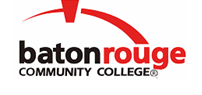 Baton Rouge Community CollegeAcademic Affairs Master SyllabusDate Approved:	27 April 2021Term and Year of Implementation:	Fall 2021Course Title:	Plant Pest ControlBRCC Course Rubric:	HORT 1244Previous Course Rubric:	HORT 1120Lecture Hours per week-Lab Hours per week-Credit Hours:	1-9-4Per semester:  Lecture Hours-Lab Hours-Instructional Contact Hours:	15-135-150Louisiana Common Course Number:	     CIP Code:	01.0601Course Description:	Covers federal and Louisiana laws and regulations governing pesticide use and application with the goal of preparing students to take the State examination for Applicator Certification.Prerequisites:	HORT 1113, HORT 1123, HORT 1133, HORT 1141, HORT 1154, and HORT 1162Co-requisites:		HORT 1213, HORT 1222, HORT 1232, HORT 1253, and HORT 1262Suggested Enrollment Cap:	20Learning Outcomes.  Upon successful completion of this course, the students will be able to:1.	Describe the process of choosing the appropriate action or control measure for a variety of horticultural pests.2.	Discuss federal and state laws and regulations governing pesticide use.3.	Demonstrate safe handling, use, storage, transportation, and disposal of insecticides, fungicides, and herbicides.4.	Interpret pesticide labels and Material Safety Data Sheets (MSDSs).5.	Demonstrate the ability to pass the licensure exam(s) as needed to become certified as a Commercial Pesticide Applicator in Category3-Ornamentals and Turf.Assessment Measures.  Assessment of all learning outcomes will be measured using the following methods:1.	Assessment measures may include, but are not limited to, in-class activities, quizzes, and written and mock industry-standard exams.Information to be included on the Instructor’s Course Syllabi:Disability Statement:  Baton Rouge Community College seeks to meet the needs of its students in many ways.  See the Office of Disability Services to receive suggestions for disability statements that should be included in each syllabus.Grading: The College grading policy should be included in the course syllabus.  Any special practices should also go here.  This should include the instructor’s and/or the department’s policy for make-up work.  For example in a speech course, “Speeches not given on due date will receive no grade higher than a sixty” or “Make-up work will not be accepted after the last day of class”.Attendance Policy:  Include the overall attendance policy of the college.  Instructors may want to add additional information in individual syllabi to meet the needs of their courses.General Policies: Instructors’ policy on the use of things such as beepers and cell phones and/or hand held programmable calculators should be covered in this section.Cheating and Plagiarism:  This must be included in all syllabi and should include the penalties for incidents in a given class.  Students should have a clear idea of what constitutes cheating in a given course.Safety Concerns:  In some courses, this may be a major issue.  For example, “No student will be allowed in the lab without safety glasses”.  General statements such as, “Items that may be harmful to one’s self or others should not be brought to class”.Library/ Learning Resources:  Since the development of the total person is part of our mission, assignments in the library and/or the Learning Resources Center should be included to assist students in enhancing skills and in using resources.  Students should be encouraged to use the library for reading enjoyment as part of lifelong learning.Expanded Course Outline:1.	Introduction to horticultural pests:  insects, diseases, and weeds2.	Methods for managing pests in horticultural environments:  insecticides, fungicides, and herbicides3.	Safety Issues:  reading the labels and Material Safety Data Sheets (MSDSs)4.	Regulations regarding pesticide usage, storage, and transportation:  Federal and State Laws5.	Licensure:  Preparing for certification as a Commercial Pesticide Applicator in Category3-Ornamentals and Turf